INDICAÇÃO Nº 1249/2016Sugere ao Poder Executivo Municipal que proceda a limpeza e roçagem da área pública localizada em frente a “Igreja Missão Apascentar”, localizada na Avenida da Amizade, em frente ao nº 3935, no bairro Parque Planalto.Excelentíssimo Senhor Prefeito Municipal, Nos termos do Art. 108 do Regimento Interno desta Casa de Leis, dirijo-me a Vossa Excelência para sugerir que, por intermédio do Setor competente, seja executada a Limpeza e roçagem em frente a “Igreja Ministério Apascentar”, localizada na Avenida da Amizade, em frente ao nº 3935, no bairro Parque Planalto. Justificativa:Conforme reivindicação da população e visita realizada “in loco”, este vereador solicita a limpeza da área pública acima indicada, uma vez que moradores informaram que além de mato alto, também existe acúmulo de lixos e entulhos jogados, o que vêm trazendo transtornos aos moradores residentes próximos ao local.Plenário “Dr. Tancredo Neves”, em 22 de fevereiro de 2.016.                                                  FELIPE SANCHES                                          -Vereador / Vice Presidente-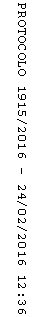 